Електронний посібник  читати он-лайнhttp://lib.lntu.info/books/knit/vm/2011/11-47/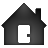 Електронний посібник з дисципліни:Теорія ймовірностей та математична статистикаЛуцьк 2011Анотація дисципліниРобоча навчальна програмаТеоретична частинаПрактична частинаСамостійна роботаДодаткиКонтролююча складоваСписок використаних джерелІнформація про авторівЛуцький національний технічний університетФакультет КНІТКафедра вищої математики